Tailgate for Kidz Play Bean Bag TournamentCompete in the Bags Tournament, watch the Bears Game, Prizes, Concessions Available for Purchase, Raffles & More to Benefit Kidz Play, nfp.When: Sunday, October 2nd 12:30 pm start time, check in at 12:15 pmLocation: E. 13th Street between Maddison & Jefferson St. (Lockport, IL)Entry Fee: $40 per team (85% proceeds are donated to Kidz Play)Prizes: Cash Prize to top finishersMatch: Matches will be played in the best 2 out of 3 format. Games will be played to 21 points. Double elimination tournament. Championship match will be best 3 out of 5 format, with winners bracket winner getting 1 game advantage. Registration: Fill out the registration form completely and email, mail, or turn it in to Morgan Curry at morgancurry55@yahoo.com (418 E. 13th St Lockport, IL 60441). Registration forms must be turned in by September 18th.Info: Tournament bracket will be displayed during the tournament. Game times may be moved up if there are openings. Teams will be placed into tournament bracket randomly. Tournament Scouring: A bag that lands and stays on the box = 1A bag thrown that goes through the hole = 3A bag thrown that hits the ground at any time = 0*All participants must be 18 + to participate in this tournament. 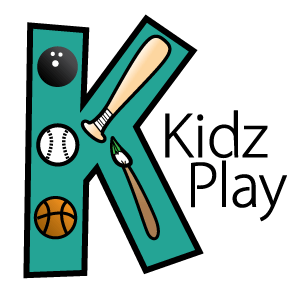 Registration FormTeam Member #1Name ________________________________________Address ____________________________________________________________________Phone Number ________________________________ Text Updates Yes or NoBirthdate______________________________________Email_________________________________________Team Member #2Name ________________________________________Address ____________________________________________________________________Phone Number ________________________________ Text Updates Yes or NoBirthdate______________________________________Email_________________________________________Form of Payment (please circle): Cash MailedCheck MailedCash GivenCheck Given